COM 110	- Interpersonal CommunicationCOURSE SYLLABUS 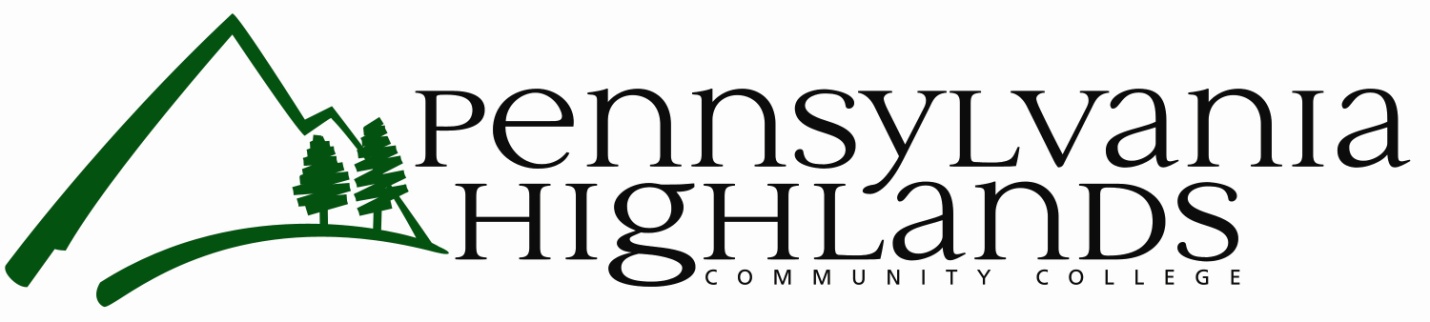 Instructor: Professor J. BarronEmail: jbarron@pennhighlands.eduCourse Sessions: Mon-Wed-Fri, 2:00 pm – 2:50 pm Location: RICH B114Start Date: 01/13/14End Date:  05/05/14Credits: Lecture, 3; Lab, 0Pre-requisite(s): NoneCo-requisite(s): NoneCourse Description:This course is a growth-oriented, adaptive communication course that helps students to become more self-confident and self-aware in relationships with friends, co-workers, intimates, and family members.  Course Content:Understanding Interpersonal CommunicationDeveloping Interpersonal Communication SkillsUsing Communication Skills to Improve RelationshipsCourse MethodologyFrom the first day of class, students are participants in the study of interpersonal communication.  Lectures, the textbook, supplementary sources including videos, DVDs, Internet resources and possible guest speakers will be used, along with the discussion of related topics, case studies, and exercises.Text and Supplementary MaterialVerderber, Kathleen, Rudolph F. Verderber.  INTER-ACT:  Interpersonal Communication Concepts, Skills, and Contexts, 13th edition.  New York:  Oxford University Press, Inc., 2013.Other materials as provided by the instructor.Student EvaluationEach student’s final grade will be determined by the several evaluations, which will be a combination of exams, homework and project deliverables. Assignments will be expected when due and points may be deducted for late assignments. If a student misses an exam, the grade will be zero unless the absence was a result of extenuating circumstances that are verifiable by the instructor, in which case a make-up examination will be scheduled. There will be no make-ups given for the final exam. The student’s final grade will be calculated based upon the following weighting:Attendance		5%Homework		20%Current Event 		5%Projects		35%Exams		35%The student’s final grade will be determined using the following grading policy:90%-100% = “A” 80% - 89% = “B” 70% - 79% = “C” 60% - 69% = “D” below 60% = “F”The student’s final grade will be determined using the following grading policy:90%-100%=”A”, 80%-89%=”B”,70%-79%=”C”,60%-69%=”D”, Below 60%=”F.”Each student must demonstrate the ability to perform all learning objectives in order to receive a minimum grade of “C” for the course.Expected Learning Outcomes:After successfully completing this course, it is expected that…The student will develop an awareness of communication skills that are important in any relationship or conversationThe student will be able to demonstrate critical listening skills.The student will be able to understand differences and similarities in communicating in social, intimate, workplace, familial, and cultural relationships.   Course Outline:The following is a tentative schedule for the term.  Your instructor may deviate from the schedule as deemed necessary. Advance notice will be provided by your instructor if changes are made to this schedule.WeekTopic1/13-1/17Introductions, Orientation to IPC 11/20 (No Class) 1/22-1/24Forming and Using Social PerceptionsCh. 21/27-1/31Intercultural Communication Ch. 32/3-2/7Verbal Communication; Nonverbal Communication 4, 52/10-2/14Project 1: Group Presentation2/17 (No Class)
2/19-2/21Communication in the Life Cycle of RelationshipsCh. 62/24-2/28Exam Chapters 1-6

Listening Effectively          ExamCh. 73/3-3/7Holding Effective Conversations 83/10-3/14Supporting Others, Communicating Personal Information: Disclosure and Privacy 9,103/17-3/21Using Interpersonal Influence, 113/24-3/28Managing ConflictCh. 123/31-4/4Prep for Final Project, AND Mystery Project!4/7-4/11Managing Conflict
Exam Chapters 7-12Ch. 12, Exam4/144/15-4/18 (No class)Communicating in Intimate Relationships: Families, Friendships, Marriages, and Other Life Partnerships 134/21-4/25Communicating in the WorkplaceCh. 144/28-5/5Final Project due, Review
Final Exam Chapters 13-14Exam